CHALLENGE WORDS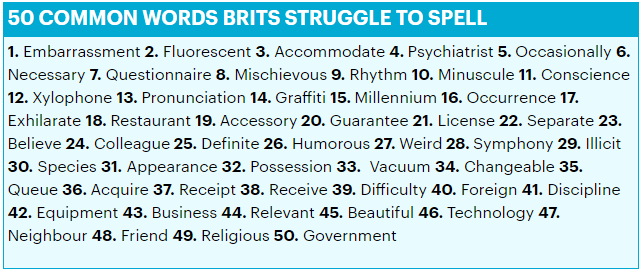 You may be asked to correctly spell the following homophones, in context. Learn the rules.EXTRA CHALLENGE:  AUXILLARY, SABOTAGE,  CHASM,  CLIQUE,  CORRESPONDENCE,  PRETENTIOUS,  SURVEILLANCE,  SOLILOQUY,  CELESTIAL,  DEFAMATION,  VEXATIOUS,  QUIZZICALmicroorganismconfederatecommiserateaestheticanaestheticanagramauxiliaryinvertebrateperceptibletreacherousunprecedentedventriloquistdeterminerbiliousasparagusapparentlyamphibioussaccharinpracticepractisedevicedevisecouncilcounselstationerystationarydesertdessertcomplimentcomplementprincipleprincipalaffecteffectascentAssentlicencelicense